السؤال الأول :  أ – اختر  رمز الإجابة الصحيحة  فيما يلي بوضع دائرة حولها :                      ( 4 علامات )يتواجد السيليكون في قشرة الارض بنسبة:     أ - 78%             ب- 2%                       ج- 21%                    د- 26%  معدن البيرايت هو احد خامات:           أ-الكالسيوم            ب- الكبريت                   ج- النحاس                 د- السيليكون  أكسيد أحد العناصر التالية يسبب مطرا حمضيا وهذا العنصر هو:          أ - الكبريت           ب - الكالسيوم                 ج- الكربون                د - السيليكون درجة غليان النيتروجين تساوي بادرجات المئوية:              أ - (- 296)          ب - ( + 296)               ج- ( + 196)              د - ( - 196) السؤال الثانـيعرف المصطلحات التالية:                                                                 (   4علامات    )التقطير التجريئي:التآصل:بين استخداما واحدا لكل من المركبات أو العناصر التالية:	           		(   5علامات    )السؤال الثالث : علل العبارات التالية:						(6 علامات)يستخدم السيليكون في صناعة الرقائق الالكترونية.يستخدم النيتروجين السائل في حفظ القمنية.تعلق أكياس صغيرة تحتوي على كلوريد الكالسيوم اللامائي في خزائن الملابس.السؤال الرابع: وضح بمعادلات:							(6علامات)كيفية التخلص من عسر الماء الدائم (معادلة واحدة).تحضير الكالسيوم بالتحلل الحراري.تفاعل كبريتيد الهيدروجين مع ثاني أكسيد الكبريت أثناء استخراج الكبريت من البترول.اختزال الرمل بالكربون.السؤال الخامس: اشرح في خطوات طريقة انتاج الامونيا موضحا معدلة التفاعل.		(5 علامات)انتهت الاسئلةمع تمنياتنا لكم بالتوفيق والنجاحدولة فلسطيندولة فلسطين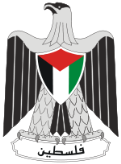 الاســـم :                             وزارة التربية والتعليم العاليوزارة التربية والتعليم العاليالصف العاشر الأساسي (       )مديرية التربية والتعليم /جنينمديرية التربية والتعليم /جنينالتـاريخ :  9  /  11 / 2015العام الدراسي : 2015- 2016العام الدراسي : 2015- 2016الزمن  :  ( 40 دقيقة )العلامة :(30)المادة: الكيمياءالمادة: الكيمياءالزمن  :  ( 40 دقيقة )العلامة :(30)امتحان نصف الفصل الدراسي الاول في مادة الكيمياءامتحان نصف الفصل الدراسي الاول في مادة الكيمياءامتحان نصف الفصل الدراسي الاول في مادة الكيمياءرقمالمركب أو العنصرالاستخدام1حمض النيتريك2الامونيا3الثيولات4أكسيد الكالسيوم5البرونز